Management noted they really wanted to use this but in situation its difficult, due to multiple issues – Covid, negative budget, etc.Additional ItemsManagement noted they intend to keep MNIT Week, but it will look different this year. It is important to have something for recognition and training.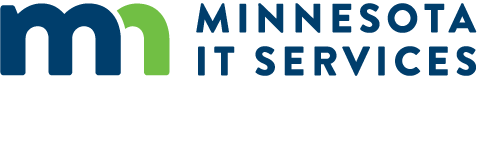 